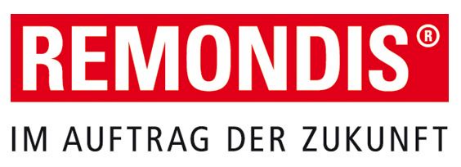  Bestellung von Container für die VereinssammlungVerein: Termin: Anzahl der Mulden (Abroller oder Absetzer)Standort der Mulden (evtl. mit Bild des Standortes)Ansprechpartner (mit Telefonnummer)